SOLUCIÓN:   EJERCICIO PRACTICO ESTRATEGIA Y PRESUPUESTO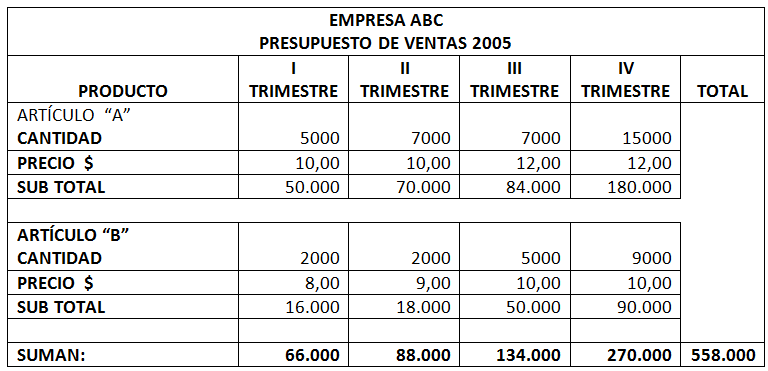 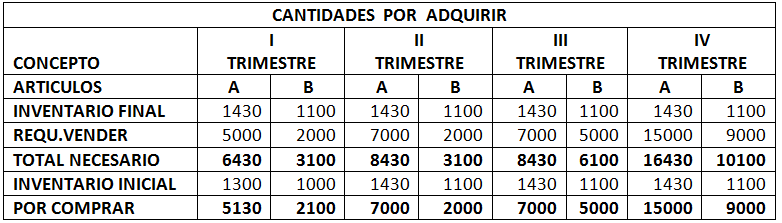 Para determinar la cantidad por comprar en el I trimestre, se procederá así:Los precios unitarios se proyectan en función de la tasa de inflación prevista entre la fecha última de pago y la de la compra efectiva. Por ejemplo, el lote que se va a comprar a inicios del cuarto trimestre se calcula de la siguiente manera: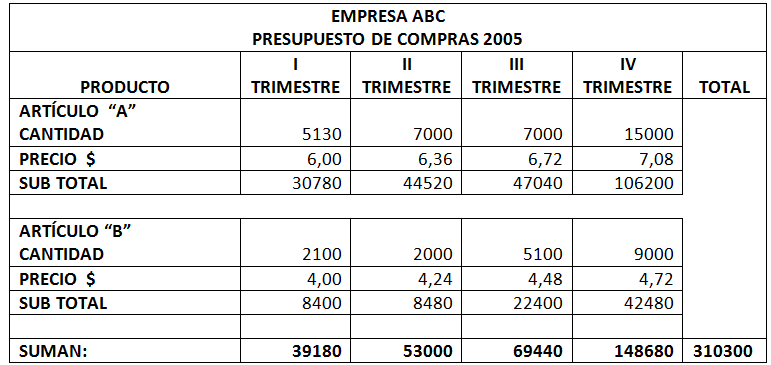 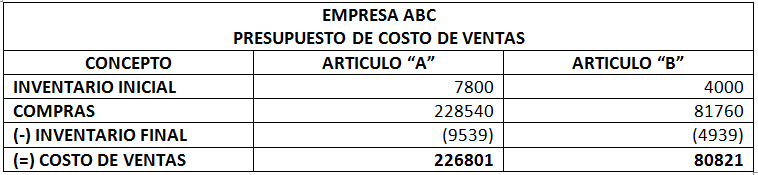 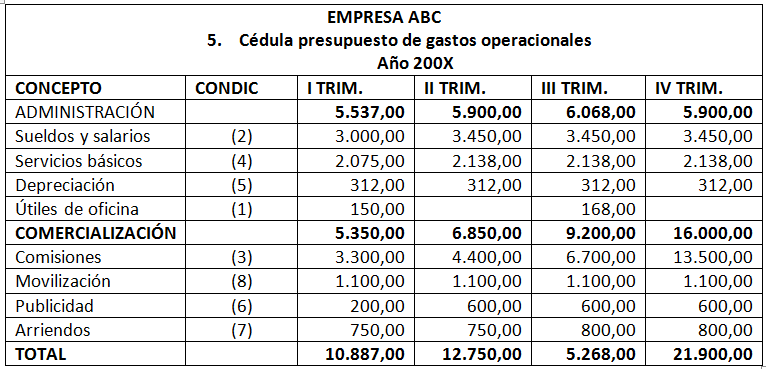 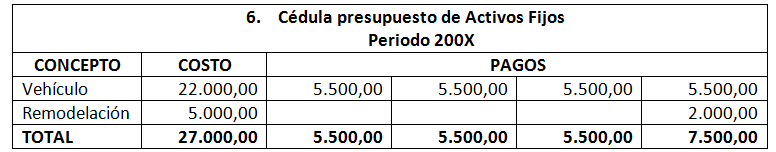 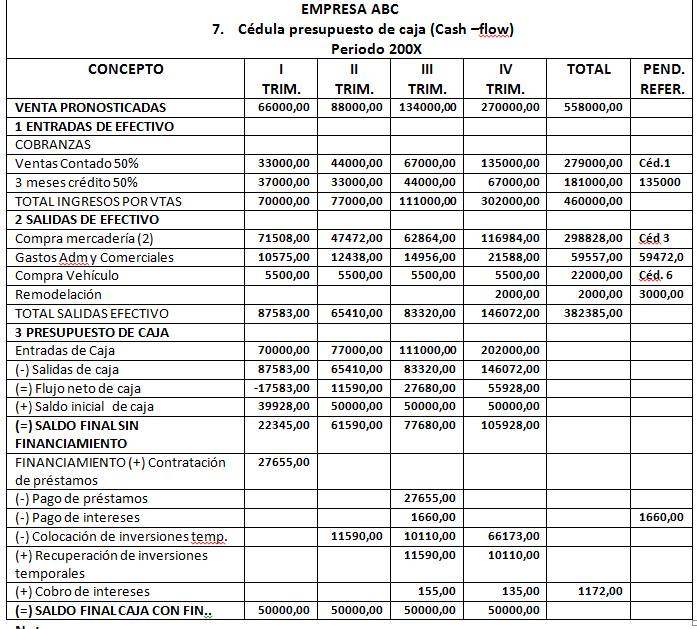 Artículo “A”      UnidadesSe calcula el IF según decisión de gerencia (1300 + 130)              = 1430(+) Se suma la cantidad que se aspira vender= 5000(=) Unidades requeridas= 6430(-) Unidades disponibles en inventario inicial= 1300Unidades de “A” que se van a comprar en el periodo  = 5130Artículo “B”      UnidadesSe calcula el IF (inicial + 10%) = (1000+ 100)= 1100(+) Se suma la cantidad que se aspira vender= 2000(=) Unidades requeridas= 3100(-) Unidades disponibles en inventario inicial= 1000Unidades de “A” que se van a comprar en el periodo  = 2100CALCULO DE PRECIOS UNITARIOCALCULO DE PRECIOS UNITARIOCALCULO DE PRECIOS UNITARIOCALCULO DE PRECIOS UNITARIOCALCULO DE PRECIOS UNITARIOCALCULO DE PRECIOS UNITARIOPRODUCTO31/12/200401/01/200501/04/200501/07200501/10/2005ARTÍCULO “A”666,366,727,08ARTÍCULO “B”444,244,484,72Precio unitario de “A” a diciembre/200x-1= $ 6,00(+) inflación acumulada de 9 meses al 2% mensual  (18%)= $ 1,08Precio unitario a octubre del 200X         = $ 7,08